Board of Directors Meeting | January 20, 2022 | Via Zoom Welcomed by AT at 10:05amPresent: D. Albert, J. McCarthy, A. Thomas, A. Kowalsky, H. Logee, J. Hubeny, K. Davies, N. Lawrence, A. Pender, B. Hirsch, J. Bielefield, R. Gackenheimer, S. Richards, P. Clifton, M. CliftonLobbyist (Non-Voting): Jay AronsonCCA Member (Non-Voting): Kasinda Bristol Secretary’s Report: Minutes from the November meeting distributed electronically by J. McCarthy. Motion to accept the 11/11/2021 Secretary’s Report by K. Davies0 / seconded by J. Bielefield. Approved. Treasurer’s Report: Current treasurer’s report distributed electronically by A. Kowalsky. Total assets as of 12/31/21 = $31,540.17. Motion to accept the current Treasurer’s Report by D. Albert/ seconded by N. Lawrence. Approved. Less income and less expense due to inability to run programs during COVID. Audit is complete, A. Kowalsky will file quarterly reports moving forward. Motion made and voted to empower the following individuals to be signers on both the Bank of America account and the Franklin Templeton account:  Alexandra Thomas, President; Alan Pender, First Vice President and Andrea Kowalsky, Treasurer by D. Albert, seconded by S. Richards.Program Committee: A survey was created (but lost in cyber space) to find out what our membership wants to see in terms of programs offered.  Membership Committee: Reaching out to 2019/2021 licensed camps to talk through the benefits of becoming a CCA member. Idea to create brief video clips from current members sharing what CCA has done for them. We need to create a membership goal. Legislative Committee: Update from J. Aronson, OEC received negative press as a result from articles published after camp last year re: camp violations. This could spur negative/ reactive legislation and J. Aronson is watching closely. There is a need for consistency throughout inspectors/ inspections and context provided for published information. Send letters to the Attorney General to voice your concern, letters due by February 4th. Background check changes to be implemented October 2022 for the summer of 2023. Youth Camp Safety Advisory Council: Met in January to discuss changes in regulations for boating, emergency plans, and CPR classes (CCA supports). Inclusion of the work history was unexpected and will be discussed further at the Feb 4th YCSAC meeting. Logistics of implementation is difficult with the nature of camp programming. New emergency orders for camps in 2022 is not expected. 2021 regulations will likely stand but too early to tell. The State is distributing N95 masks and test kits to programs running year round, CCA is advocating for those resources to be used for summer programming as well. ACA updates: Training opportunities upcoming at camping conferences. Accreditation workshop February 16th.  Old Business: Bernie Moore committee is small, all are encouraged to come up with creative ways/ incentives for people to apply. The Plaque is possibly at Horizons. Alan Beavers needs to be promoted more as well. Patty needs help. Applicants must be a member of CCA to apply. There was discussion about those funds being tapped into for programmatic use as well. Alex will report to the board after state camping board presidents meeting. Keith has CCA items at his office to be collected New Business: The website needs to be updated and social media utilized more. A. Pender welcomes any assistance with this and will connect with K. Garbart regarding do’s/don’ts of the website. Alex to look for master password list. New meetings: February 15th, 2022 at 10am  March 8th, 2022 at 10am  May 17th, 2022 at 10am June 4th, 2022 (Camp Yankee?)September 20th, 2022 at 10am October 18th, 2022 at 10amNovember 15th, 2022 at 10am December 6th, 2022 (Annual Dinner)Motion to adjourn at 12:02pm by D. Albert / seconded by M. Cliffton. Approved.Respectfully Submitted, 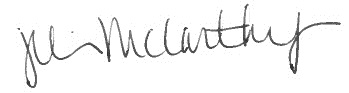 Jillian McCarthy CCA Board Secretary 2/15/2022